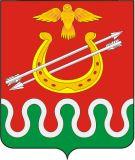 Администрация Боготольского района Красноярского края ПОСТАНОВЛЕНИЕ О внесении изменений в Постановление администрации Боготольского района от 13 апреля 2015 года №195-п «О создании межведомственной комиссии по вопросам признания помещения жилым помещением, жилого помещения непригодным для проживания и многоквартирного дома аварийным и подлежащим сносу» В связи с кадровыми изменениями в составе межведомственной комиссии по вопросам признания помещения жилым помещением, жилого помещения непригодным для проживания и многоквартирного дома аварийным и подлежащим сносу, руководствуясь статьей 18 Устава Боготольского района, ПОСТАНОВЛЯЮ: Приложение №1 к постановлению администрации Боготольского района от 13 апреля 2015 года №195-п «О создании межведомственной комиссии по вопросам признания помещения жилым помещением, жилого помещения непригодным для проживания и многоквартирного дома аварийным и подлежащим сносу» изложить в новой редакции согласно приложению к настоящему Постановлению. Контроль за исполнением настоящего Постановления оставляю за собой. Опубликовать настоящее Постановление в периодическом печатном издании «Официальный вестник Боготольского района» и разместить его на официальном сайте Боготольского района в сети Интернет – www.bogotol-r.ru. Настоящее Постановление вступает в силу со дня его подписания. Глава Боготольского района                                                                  А.В. Белов Приложение к Постановлению администрации Боготольского района от «01» сентября 2017 г. №409-п СОСТАВ межведомственной комиссии по вопросам признания помещения жилым помещением, жилого помещения непригодным для проживания и многоквартирного дома аварийным и подлежащим сносу «01» сентября 2017 года г. Боготол №409-п БЕЛОВ Александр Владимирович глава Боготольского района, председатель комиссии КОВАЛЕВСКАЯ Любовь Николаевна начальник отдела капитального строительства и архитектуры администрации Боготольского района, заместитель председателя комиссии РЫНДИНА Александра Викторовна ведущий специалист правового отдела администрации Боготольского района, секретарь комиссии Члены комиссии: Члены комиссии: БЕЗРЯДИН Александр Владимирович начальник отдела по безопасности территории администрации Боготольского района ОВСЯНСКАЯ Ольга Геннадьевна начальник отдела муниципального имущества и земельных отношений администрации Боготольского района РОМАНОВА Эльвира Борисовна начальник Муниципального казенного учреждения «Отдел жилищно-коммунального хозяйства, жилищной политики и капитального строительства» НИКИФОРОВА Наталья Витальевна главный специалист отдела капитального строительства и архитектуры администрации Боготольского района БУКАТОВА Ольга Владимировна начальник Боготольского дополнительного офиса Назаровского отделения Восточно-Сибирского филиала Акционерного общества «Ростехинвентаризация – Федеральное БТИ» ЛАТТЕГАН Владимир Иванович начальник территориального отдела Управления Федеральной службы по надзору в сфере защиты прав потребителей и благополучия человека по Красноярскому краю в г. Ачинске – главный государственный санитарный врач по г. Ачинску, г. Боготолу, г. Назарово, Ачинскому, Боготольскому, Большеулуйскому, Бирилюсскому, Козульскому, Назаровскому и Тюхтетскому районам СМОЛЯКОВ Владимир Владимирович начальник отдела надзорной деятельности по Боготольскому и Тюхтетскому районам УНД и ПР ГУ МЧС России по Красноярскому краю 